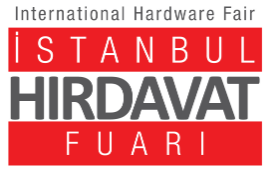 DÜNYAYA AÇILAN MARKALARIN TEK ADRESİİSTANBUL HIRDAVAT FUARI’NDA2021 ALAN SATIŞLARI TÜM HIZIYLA DEVAM EDİYORÜretimin ve tüm sanayi süreçlerinin en önemli tedariğini sağlayan hırdavat ve nalburiye sektörünün ilk ve tek fuarı 5. Uluslararası İstanbul Hırdavat Fuarı 27-30 Ekim 2021’de gerçekleşecektir.İlk düzenlendiği günden bu yana sektöre dair büyük bir eksikliği gideren İstanbul Hırdavat Fuarı 5. yılında artık hırdavat ve nalburiye sektörü için gerek katılımcı markalar gerekse yerel ve uluslararası ziyaretçi nezdinde geleneksel hale geldi.Tüm sanayi kolları ile ortak bağı olan ve çarkın dönmesini sağlayan hırdavat ve nalburiye sektörünün uluslararası arenada boy gösterebildiği tek platform haline gelen fuar, Avrasya ve MENA bölgesinden gelen ziyaretçileri ile güçlü bir pazar ortamı sağlıyor. İstanbul Hırdavat Fuarı’nın ilk yılından bu yana projeyi yöneten Zülküf Karadayı 2021 yılı hazırlık çalışmaları için yaptığı açıklamada;  “ 2021 yılının ikinci yarısı itibariyle fuar sektörünün yeniden canlanması akabinde hazırlıklarımızı tüm hızıyla sürdürüyoruz.Son yıllarda hırdavat ve nalbur sektöründe üretime yönelik yatırımların artmasının doğal sonucu olarak yerli ürünlerde artan çeşitliliği görebilmekteyiz. Türk firmaları, kaliteli ürünleriyle yurtdışındaki rakipleriyle yarışabilir konuma geldiler. Böylece, sektör sadece yurtiçinde değil; dünya pazarında da kalitesiyle önemli bir pay almaya hazır.Fuarımız 5. yılında artık dünyaya açılmak isteyen markaların en güçlü pazarı olarak gelenekselleşti. Ve 5 yıllık çalışmalarımızın sonucunda özellikle Orta Doğu ve Kuzey Afrika bölgelerindeki önemli yatırımcı ve satın almacıların ajandasında fuarımızın yer almakta olduğunu gururla söyleyebilmekteyiz.Ayrıca pandemi süreci ve sonrası bize gösterdi ki bu tarz spesifik fuarların nitelikli ziyaretçisinde çok fazla kayıp yaşanmamakta ve gerekli önlemler alınarak verimli görüşmeler sağlanmaktadır.  Ve en önemlisi fuarımız inşaat ve yapı sektörünün alt grubu olmaktan çıkıp sadece hırdavat ve nalbur sektörünün varlığını ortaya koyduğu ilk ve tek fuardır.5. yılında fuarımızın katılımcılarımızla ortaya koyduğu bu spesifik duruş nitelikli bir ticaretin kapısını açmaktadır. “ dedi.  İnovasyon yenilik ve çeşitlilik konusunda dünya çapında bir dinamizme sahip olan İstanbul Hırdavat Fuarı 27-30 Ekim 2021 tarihleri arasında İstanbul Fuar Merkezi’nde gerçekleşecekElektrikli ve mekanik el aletleri ve aksesuarlarından kaynak makinaları ve elektrotlarına, D.I.Y. (kendin yap) ürünleri, zımpara, çivi makinaları ve aşındırıcılara; lazer aletleri ve iş güvenliği ekipmanlarından izolasyon, yalıtım ve tecrit malzemelerine, boyacı ve kilit aksesuarlarına kadar çok büyük bir ürün çeşitliliği sunuyor.Daha Fazla Bilgi İçin;Nehir ÇETİNER, Kurumsal İletişim Müdürü Direkt Tel: 0212 604 5103  Mobil: 0532 616 2628